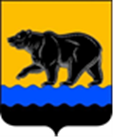 СЧЁТНАЯ ПАЛАТА ГОРОДА НЕФТЕЮГАНСКА16 мкрн., д. 23, помещение № 97, г. Нефтеюганск, Ханты-Мансийский автономный округ - Югра(Тюменская область), 628310, телефон: 20-30-54, факс: 20-30-63 е-mail: sp-ugansk@mail.ru_____________________________________________________________________________________ЗАКЛЮЧЕНИЕ на проект изменений в муниципальную программу города Нефтеюганска «Социально-экономическое развитие города Нефтеюганска»Счётная палата города Нефтеюганска на основании статьи 157 Бюджетного кодекса Российской Федерации, Положения о Счётной палате города Нефтеюганска, утверждённого решением Думы города Нефтеюганска от 22.12.2021 № 56-VII, рассмотрев проект изменений в муниципальную программу города Нефтеюганска от 15.11.2018 № 603-п «Об утверждении муниципальной программы города Нефтеюганска «Социально-экономическое развитие города Нефтеюганска»  (далее по тексту – проект изменений, муниципальная программа), сообщает следующее:1. При проведении экспертно-аналитического мероприятия учитывалось наличие экспертизы:1.1. Департамента финансов администрации города Нефтеюганска на предмет соответствия проекта изменений бюджетному законодательству Российской Федерации и возможности финансового обеспечения его реализации из бюджета города Нефтеюганска.1.2. Департамента экономического развития администрации города Нефтеюганска на предмет соответствия:- Порядку принятия решения о разработке муниципальных программ города Нефтеюганска, их формирования, утверждения и реализации, утверждённому постановлением администрации города Нефтеюганска от 18.04.2019 № 77-нп «О модельной муниципальной программе города Нефтеюганска, порядке принятия решения о разработке муниципальных программ города Нефтеюганска, их формирования, утверждения и реализации»;- Стратегии социально-экономического развития муниципального образования город Нефтеюганск, утверждённой решением Думы от 31.10.2018 № 483-VI «Об утверждении Стратегии социально-экономического развития муниципального образования город Нефтеюганск на период до 2030 года»;- структурных элементов (основных мероприятий) целям муниципальной программы;- сроков её реализации задачам;- целевых показателей, характеризующих результаты реализации муниципальной программы, показателям экономической, бюджетной и социальной эффективности, а также структурных элементов (основных мероприятий) муниципальной программы;- требованиям, установленным нормативными правовыми актами в сфере управления проектной деятельностью.2. Предоставленный проект изменений соответствует Порядку от 18.04.2019 № 77-нп.3. Проектом изменений планируется увеличить финансирование муниципальной программы на общую сумму 31 413,971 тыс. рублей, по следующим мероприятиям:3.1. «Обеспечение исполнения муниципальных функций администрации» в 2023 году ответственному исполнителю администрации города Нефтеюганска увеличить расходы в общей сумме 8 520,954 тыс. рублей:3.1.1. Увеличить на сумму 9 093, 713 тыс. рублей, в том числе на:- социальные выплаты в сумме 645,769 тыс. рублей; - оплату труда и начислений на выплаты по оплате труда, в связи 
с индексацией на 5,5% с 01.10.2023 года, в сумме 4 322,804 тыс. рублей; - выплаты компенсаций отпусков при увольнении сумме 4 125 140 рублей.3.1.2. Уменьшить расходы на сумму 572,759 тыс. рублей, в связи со сложившейся экономией по результатам осуществления закупок, а также экономией по расходам на компенсацию стоимости проезда и провоза багажа к месту использования отпуска и обратно. На 2024-2025 годы по данному мероприятию увеличить бюджетные ассигнования за счёт средств местного бюджета на оплату труда и начисления на выплаты по оплате труда, в связи с индексацией на 5,5% с 01.10.2023 года, по 14 696,529 тыс. рублей на каждый год соответственно.3.2. «Проведение работ по оценке и формированию земельных участков в целях эффективного управления земельными ресурсами» департаменту градостроительства и земельных отношений администрации города Нефтеюганска уменьшить расходы в связи с экономией по результатам проведённых торгов в сумме 126, 855 тыс. рублей.3.3. «Реализация переданных государственных полномочий на осуществление деятельности по содержанию штатных единиц органов местного самоуправления» администрации города Нефтеюганска уменьшить расходы на общую сумму 1 305,808 тыс. рублей, в том числе за счёт средств:- местного бюджета в сумме 55,808 тыс. рублей, в связи с экономией, сложившейся в результате осуществления закупки;- окружного бюджета в сумме 1 814,700 тыс. рублей в связи с экономией по расходам на компенсацию стоимости проезда и провоза багажа к месту использования отпуска и обратно, командировочным расходам (суточные, проезд, проживание), а также экономией, сложившейся в результате осуществления закупок.Также по данному мероприятию планируется увеличить финансирование за счёт средств бюджета автономного округа на сумму 564,700 тыс. рублей, на оплату труда и начислений на выплаты по оплате труда, в связи с индексацией на 5,5% с 01.10.2023 года. 3.4. «Государственная поддержка развития растениеводства и животноводства, переработки и реализации продукции» уменьшить средства окружного бюджета в сумме 7 289,600 тыс. рублей, на основании уведомлений 
о предоставлении субсидии, субвенции, иного межбюджетного трансферта, имеющего целевое назначение на 2023 год и на плановый период 2024 и 2025 годов Департамента финансов Ханты-Мансийского автономного округа – Югры.3.5. «Региональный проект «Акселерация субъектов малого и среднего предпринимательства» администрации города Нефтеюганска увеличить финансирование в общей сумме 2 222,222 тыс. рублей, а именно:- средства субсидии из бюджета автономного округа на финансовую поддержку субъектов малого и среднего предпринимательства в сумме 2 000,000 тыс. рублей;- средства местного бюджета, для обеспечения доли софинансирования на реализацию мероприятия (распоряжение администрации города Нефтеюганска от 01.11.2023 № 412-р «О выделении денежных средств, иным образом зарезервированных в составе утверждённых бюджетных ассигнований»).  222,222 тыс. рублей	4. Финансовые показатели, содержащиеся в проекте изменений, соответствуют расчётам, предоставленным на экспертизу.По итогам проведения экспертизы замечания и рекомендации отсутствуют.Председатель 									   С.А. Гичкина Исполнитель:инспектор инспекторского отдела № 3Счётной палаты города НефтеюганскаТатаринова Ольга Анатольевна Тел. 8 (3463) 20-30-54Исх. от 27.12.2023 № СП-772-3 